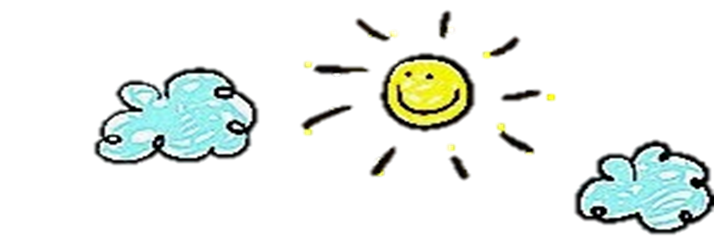 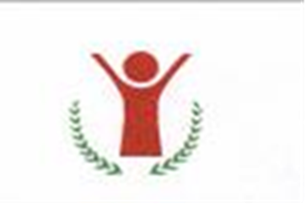 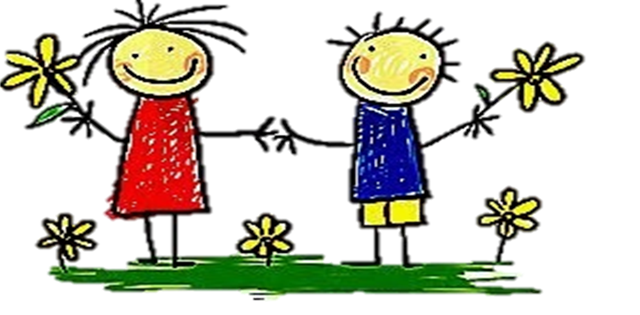 رؤيتنا 



رسالتنا 

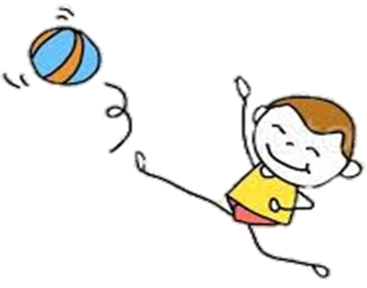 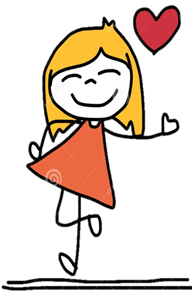 
عن المؤسسةتأسست جمعية مؤسسة انقاذ الطفل فلسطين عام 1999م،  كمؤسسة محلية فلسطينية غير حكومية، و التي تعنى بتعزيز تنمية مستدامة متكاملة تستجيب لاحتياجات المجتمع. 
مؤسسة انقاذ الطفل تهتم بتطوير التعليم و الصحة و الطفولة المبكرة، مستهدفةً بشكل مباشر الأطفال و بالأدق تنمية حقوق المشاركة للأطفال. هذا و توفر مشاريع ذوي الاعاقة الجسدية الرعاية التأهيلية الشاملة من أجهزة طبية و مساعدات بما يدعم اندماجهم في المجتمع.
استراتيجيات وأهداف المؤسسة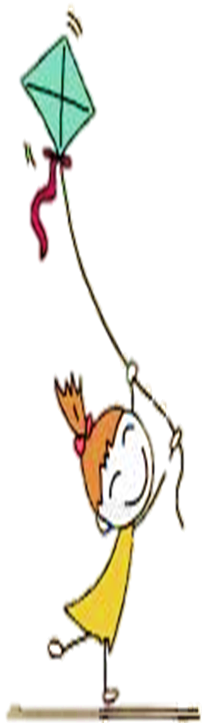 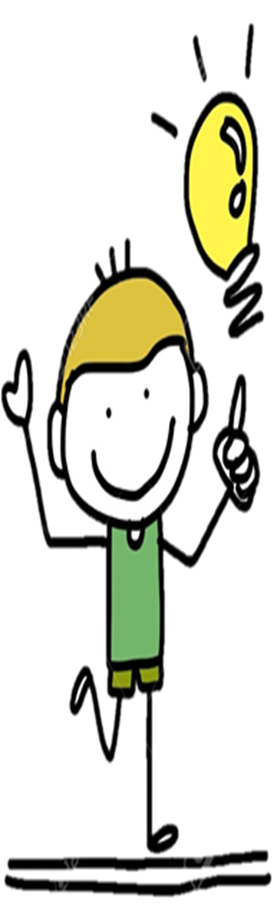 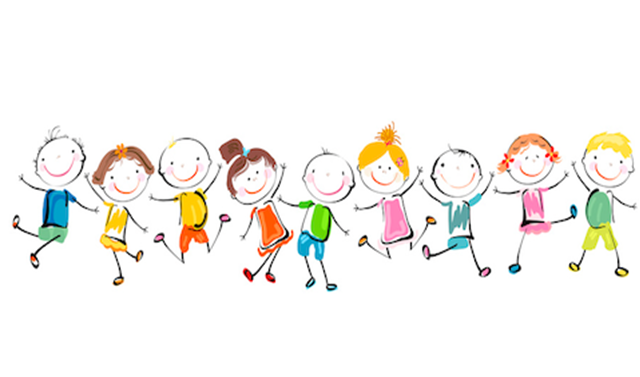 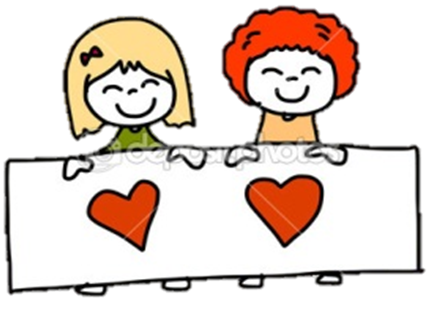 